CURRICULUM VITEA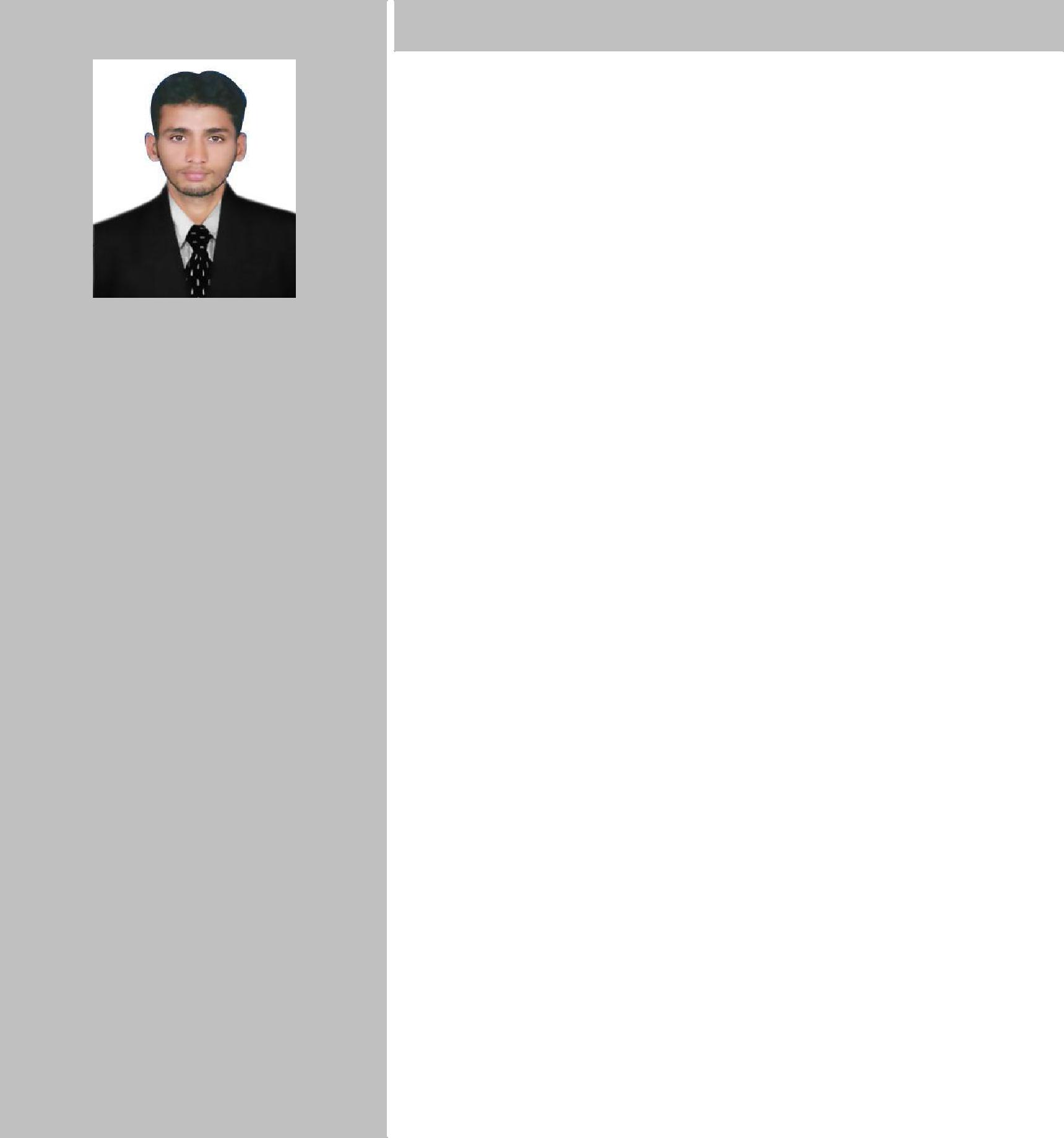 AZHAREMAIL: Azhar.335292@2freemail.com CAREER OBJECTIVE:Aiming to be associated with a progressive organization that gives me support to update my knowledge and skills in accordance to latest trends and be part of a team that dynamically works towards growth of organization.EDUCATIONAL QULIFICATIONS:PERSONAL SUMMARY :MBA (Marketing) from, Jawaharlal Nehru Technological university Hyderabad.Receptive and hardworking natureProject done on consumer behavior from LG electronics.PASSPORT DETAILS:HOBBIES:Browsing internetPlaying cricketChatting with friendsWORK EXPERIENCE:BRANCH COORDINATORFrom (June 2015 to October 2016)Organization: RP Telebuy sky shop Pvt LtdDesignation: Sales AssociateLocation: NizamabadJOB RESPONSIBILITIES:Provide administrative support for the branch, answering questions of the customers, and providing full information’s.Maintain records of goods in and goods out.Maintain part time personnel files of the branch.Assist in training and provide system / computer support for branch.Team handlingDelivery coordination.Schedule service request of clients and ensure technicians attend them efficientlyHandle telephone calls, emails.Address billing issues, delivery schedules, late payments, and office maintenance issueMaintained and submitted documents to the head office for auditing purposesAssigned daily targets for the branch staff and provided support in accomplishing themCOMPUTER SKILLS:Operating system (windows XP and windows 7)MS-Office {Ms-Word, Ms-Excel, Ms-PowerPoint}Command on Windows Installations of all typesHardware conceptWell known about internetTyping speed 40 words per minuteSTRENGTHS:Patience, Punctuality & DisciplineAbility to work hard under time and accuracy pressuresConfidence on my work and smart plansGood communication skillsKEY SKILLSAbility to perform market research and analysis.Flexible and adaptable, able to work well individually and within a teamAbility to convince and handle situation.Strong experience in offering operation supportOutstanding computer and multi – tasking skills.Excellent interpersonal skill, team workMARKETING AND SALESFrom (August 2014 to May 2015)Organization: Karur Vysya Bank (On the payroll of speed jobs consultancy)Designation: Direct Sales AssociateLocation: NizamabadJOB RESPONSIBILITIES:Approach to customers and detailing all credit card, mortgage loan, personal loan, home loan, gold loan, car loan, recurring deposits, fixed deposit, insurance products & services.Explain details about bank accounts opening as per the customer requirements.Collects require documents from the customers to precede the further process.Review their own performance and aim at exceeding their targets.Maintain and develop good relationship with customers through personal contact or meetings or via telephone etc.I hereby declare that the above mentioned informationis true and correct to the best of my knowledge.Place	:Date	:	StudyBoard/UniversityYear OfPercentageStudyPercentageStudyJawaharlal NehruMBATechnological2011-201371%(MARKETING)University, Hyderabad71%(MARKETING)University, HyderabadBScOsmania University,BScHyderabad2008-201161%(comp)Hyderabad2008-201161%(comp)Board of intermediateIntermediateEducation, A.P2006-200871%Board of secondaryS.S. CEducation, A.P2005-200662%Passport place of issuePassport place of issue:HyderabadPassport date of issuePassport date of issue:14/11/2012Passport date of expirePassport date of expire:13/11/2022PERSONAL DETIALSPERSONAL DETIALSDate of Birth: 14-05-1991: 14-05-1991: 14-05-1991Gender: Male: MaleReligion: Muslim: Muslim: MuslimNationality: Indian: IndianMarital Status: Single: SingleLanguages known: English, Hindi,: English, Hindi,: English, Hindi,Telugu and UrduTelugu and UrduTelugu and Urdu